Publicado en Huelva el 16/01/2024 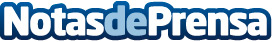 Raúl Molina, candidato a la Presidencia de la RFAF en Huelva: comprometido con la igualdad y la transparencia en el fútbolEl exfutbolista profesional Raúl Molina se presenta como candidato a presidir la Delegación en Huelva de la Real Federación Andaluza de Fútbol (RFAF), respaldado por César Vera. Su compromiso se centra en promover la igualdad y la transparencia en el mundo del fútbol en la provinciaDatos de contacto:César VeraCésar vera /Prensa667575114Nota de prensa publicada en: https://www.notasdeprensa.es/raul-molina-candidato-a-la-presidencia-de-la Categorias: Fútbol Andalucia Eventos http://www.notasdeprensa.es